Vice-Chair
Bates, Patricia C.

Members
Bradford, Steven
Jones, Brian W.
Laird, John
Wieckowski, Bob
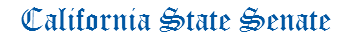 APPROPRIATIONS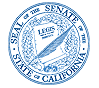 ANTHONY PORTANTINO CHAIRStaff Director
Mark McKenzie

Principal Consultant
Ashley Ames
Lenin Del Castillo
Robert Ingenito
Samantha Lui
Shaun Naidu
Janelle Miyashiro

Committee Assistant
Jennifer Douglas
State Capitol, Room 2206
(916) 651-4101
AGENDAMonday, March 8, 2021 
1 p.m. -- John L. Burton Hearing Room (4203)AGENDAMonday, March 8, 2021 
1 p.m. -- John L. Burton Hearing Room (4203)AGENDAMonday, March 8, 2021 
1 p.m. -- John L. Burton Hearing Room (4203)MEASURES TO BE HEARD IN FILE ORDERSB 539HertzbergProperty taxation: intergenerational transfers of real property: base year value transfers. (Tax Levy)